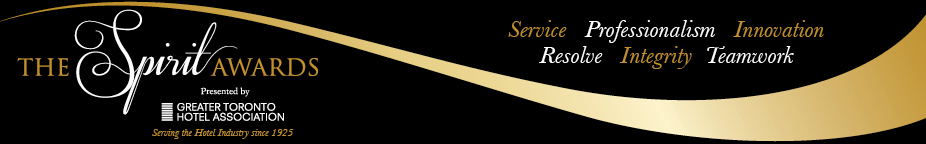 Nominee Name:  							   Job Title:  						Hotel Name:  														Address: 	 						   City: 		   		  Postal Code:		
Nominee must be past their probation period. Please provide the number of years and/ or months nominee works in: Current position: 							Current hotel: 						AWARD CRITERIA: This award recognizes a non-management, non-supervisory housekeeping room attendant with a friendly demeanor that consistently exceeds brand standards of room cleanliness. This individual has excellent attention to detail, and has demonstrated excellence in organization and dedication in daily tasks providing team leadership to exceed guests’ expectations of comfort and personalized service. They effectively communicate and work closely with all departments to improve service delivery and efficiency. They go above and beyond to ensure proper protocols are followed in accordance with hotel’s health and safety policies.QUESTIONS: You must answer ALL questions in the space provided. Please do not exceed the word count allotted.Describe how the nominee meets the criteria for the Housekeeping Room Attendant Ambassador of the Year described above. Please outline specific actions taken and service offered that makes the nominee an outstanding ambassador and champion of the hotel community. (Maximum 2,000 characters with spaces)Please provide if available, any supporting details, comments shared from consumers/ supervisors, any relevant awards won by the nominee that would be applicable for this award and show what makes the nominee stand out. (Maximum 2,000 characters with spaces)